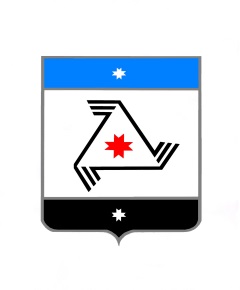                                            Р Е Ш Е Н И Е                     проектСовет депутатовмуниципального образования «Балезинский район»«Балезино ёрос» муниципал кылдытэтысь депутатъёслэн  КенешсыИнформация о состоянии преступности, а также организации и результативности работы Балезинского межрайонного следственного отдела в сфере противодействия ей в 2016 годуПринято Советом депутатовМО «Балезинский район»                                                       «___»__________20_г.Заслушав и обсудив информацию руководителя Балезинского межрайонного следственного отдела Вадима Сергеевича Данилова о состоянии преступности, а также организации и результативности работы Балезинского межрайонного следственного отдела в сфере противодействия ей в 2016 году, Совет депутатов муниципального  образования   «Балезинский район»      Р Е Ш А Е Т:Информацию руководителя Балезинского межрайонного следственного отдела Вадима Сергеевича Данилова о состоянии преступности, а также организации и результативности работы Балезинского межрайонного следственного отдела в сфере противодействия ей в 2016 году принять к сведению.Председатель Совета депутатовМО «Балезинский район»				                      Н.В.БабинцевГлаве муниципального образования«Балезинский район»Р.Ш.Мухгалимову    .01.2017          26-2016ИНФОРМАЦИЯо состоянии преступности, а также организации  и    результативности работы  Балезинского  МСО в  сфере противодействия ей в 2016 году.            Состояние преступности на территории, обслуживаемой Балезинским межрайонным следственным отделом, в состав которой входят Балезинский, Кезский и Дебесский районы Удмуртской республики,  не везде соответствует тенденциям состояния преступности по Удмуртской Республике. Так, в  2016 году  в Удмуртской Республике зарегистрировано на 11,3 % преступлений меньше чем в  2015 году, Тогда как, в Дебесском и Балезинском районах имеет место  рост  числа зарегистрированных преступлений  на 6,6 % соответственно, в тоже время в Кезском районе  имеет место снижение числа зарегистрированных преступлений  на 6,7%.            В целом,  оперативная обстановка по результатам работы за  2016 год, на обслуживаемой следственным отделом  территории, свидетельствует о росте числа зарегистрированных тяжких и особо тяжких преступлений на фоне общего   уровня преступности. На территории Балезинского  района рост числа совершенных тяжких и особо тяжких преступлений составил 2,2 %, на территории  Кезского района  рост  количества зарегистрированных тяжких и  особо тяжких преступлений составил 2,3 %, в Дебесском районе рост  данной  категории  преступлений составил  7,4%            В   2016 году  на всей территории   обслуживаемой следственным отделом наблюдается  снижение количества зарегистрированных преступлений  экономической направленности:  в Балезинском районе на 20%, в Кезском районе- 16,7%, в Дебесском- 14,3%.             В тоже время в 2016 году  в Балезинском районе  имеет место рост  числа совершенных разбойных нападений на 300%. В Кезском и Дебесском районах такие преступления  не регистрировались вообще. Также увеличилось количество совершенных грабежей на 18,8% в Балезинском районе, а в Дебесском  на 400% и имеет место  рост таких преступлений в общественных местах. В Кезском районе снижения количества зарегистрированных грабежей сократилось на 23,5%, а совершенных в общественных местах на 63,6%.           Незначительно  увеличилось число совершенных краж в Балезинском районе (5,4%), однако при этом имеет место рост числа совершенных краж из квартир, хранилищ и из автомобилей. В Кезском районе количество краж совершенных в 2016 году сократилось на 13,1%, но при этом также имеет место рост числа совершенных краж их жилища и хранилищ. В Дебесском районе также снизилось количество совершенных краж на 4%, но при этом на 175% выросло количество совершенных краж из магазинов, складов и других хранилищ.                        Во всех трех районах имеет место положительная динамика среди числа совершенных мошенничеств, так в Балезинском районе, в 2016 году не зарегистрировано  ни одного такого преступления, в  2015 году было зарегистрировано одно. Аналогичная ситуация и в Кезском районе. В Дебесском районе в 2015 году было совершено 4 мошенничества, а в 2016 году ни одного.            За истекший   год во всех районах произошло снижение   числа зарегистрированных преступлений в сфере  незаконного  оборота наркотических средств. Так, в Балезинском районе  выявлено 26 подобных преступлений, за 2015 год -35, при  этом снижение числа преступлений связанных со сбытом наркотиков составило 25,7%.  В Кезском районе выявлено 5 преступлений против 6 в 2015 году.  В Дебесском районе в 2016 году выявлено 3 преступления в сфере  незаконного оборота наркотических средств, против 6 в 2015 году.            В 2016 году  на территории, обслуживаемой Балезинским МСО,   совершено 9 убийств и покушений  на убийства (за 2015 год -2), 5  в Балезинском районе  (за 2015 год -1) а в Кезском районе -2 (за 2015 год -0), в Дебесском районе -2 (за 2015 год -1).            За истекший год,  на  обслуживаемой следственном отделом  территории, имеет место рост  совершенных преступления, предусмотренных  ст. 111 ч. 4 УК РФ (причинение  тяжкого вреда здоровью, повлекшее по неосторожности смерть потерпевшего). Совершено 3 таких преступления  против 1 за  2015 год. При этом в Дебесах снижение  составило 100%,  а в Кезском рост на 100%. (3 преступления протии 0 за 2015 год) В Балезинском районе в текущем году такие преступления  не совершались.             Также,   на обслуживаемой Балезинским МСО территории имеет место рост   числа совершенных изнасилований. Так, в  2016 году зарегистрировано 7   изнасилований (4 в Дебесском и 3 Балезинском  районах), за 2015 год -1 (Балезинский район). Вместе с тем, в текущем году  зарегистрировано 1  преступление, предусмотренного ст. 132 УК РФ против 7 за 2015 год.             По Удмуртской Республике в текущем  году имеет место  снижение  числа  расследованных преступлений совершенных  несовершеннолетним на 12,7%. Снижение  данного вида преступлений также имеет место во всех районах, входящих в зону обслуживания  следственного отдела: в Дебесском районе на 33,3%, в Балезинским и Кезском районах  на 45% и 20% соответственно.             В 2016  году  в производстве следователей следственного  отдела  находилось 157 уголовных дел, из них 82 по фактам совершения  преступлений  на территории  Балезинского  района (в 2015 году 119 и 57 дел соответственно).     В   2016 году  следователями  отдела   окончено расследование по 55 уголовным  делам по фактам совершения преступлений на территории Балезинского  района (за 2015 год -37).  В суд прокурором  направлено 51 дело на 76  преступлений (в 2015 году - 35 на 53 преступления). Прекращено  производством 4  уголовных дела. Из них  1  прекращено  производством на основании ст. 28.1 УПК РФ в связи с возмещением государству ущерба на сумму свыше 27 млн. руб., 1  в связи с изменением закона, 1 в связи с отсутствием события преступления и 1 в связи с истечением сроков давности привлечения к ответственности.  В   2016 году в суд по фактам совершения преступлений	на территории  Балезинского  района   были направлены  следующие категории уголовных дел:ст. 105 УК РФ (убийство)  – 3;ст. 109 УК РФ (причинение смерти по  неосторожности)-3;ст. 111 ч. 4 УК РФ (умышленное  причинение тяжкого вреда здоровью потерпевшего, повлекшее по неосторожности его смерть)-2;ст.131 УК РФ (изнасилование)- 1; ст. 132 УК РФ (насильственные действия сексуального характера)-3; ст. 134 УК РФ (половое  сношение и иные действия сексуального характера с лицом, не достигшим 16-летнего  возраста)- 4;ст. 139 УК РФ (незаконное проникновение в жилище) – 16;ст. 158 ч. 3 УК РФ (кража, совершенная путем незаконного проникновения в жилище)-2;ст. 161 УК РФ (грабеж)- 1;ст. 162 УК РФ (разбой)-2;ст. 285 УК РФ (злоупотребление  служебными полномочиями)- 1;ст. 286 УК РФ (превышение служебных полномочий)-3;ст. 296 УК РФ (насильственные действия  в отношении судебного пристава в связи с исполнением решения суда)-1;ст. 318 УК РФ (применения насилия в отношении представителя власти)-4;ст. 319 УК РФ (публичное оскорбление представителя власти)-2.            В  2016 году на территории  Балезинского  района   зарегистрировано 5 убийств, по фактам совершения которых,  возбуждены  уголовные дела. По результатам расследования в суд направлено 3 уголовных дела, по двум  расследование  в настоящее время продолжается. За 2015 год совершено 1 убийство, уголовное  дело, по факту совершения которого,  направлено в суд.            Проводимый анализ показал, что рост  числа совершенных преступлений  данной категории в текущем году  обусловлено  ослаблением   профилактической работы  со стороны органов внутренних дел по предотвращению данного вида преступлений и  соответствующей работы в отношении  лиц злоупотребляющих спиртными напитками и склонных к совершению правонарушений. В 2016 году  все убийства совершены на почве  злоупотребления спиртными напитками, а три из них совершены на бытовой почве. Так, 09.04.2016 в п. Балезино  в ходе распития спиртных напитков Данилов, в ходе ссоры, совершил убийство Энтентеева. При этом как было установлено Данилов систематически злоупотреблял спиртными напитками и суррогатами спиртного, в состоянии опьянения  становился агрессивным, ранее  привлекался к уголовной  ответственности, однако  профилактической работы в отношении  него не проводилось, аналогичная ситуация и с убийством Дьяконова в д. Воегурт, совершенное его родной сестрой. Опять убийство совершено на почве злоупотребления суррогатами спиртных напитков, приобретаемых у местных жителей - «подпольных продавцов».  Однако  факты незаконной  реализации суррогатов  продолжают  оставаться без внимания, как правоохранительных органов, так и органов власти,  своевременно  не выявляются и не пресекаются.  В 2015 году  подобные факты также имели место. Расследование  уголовных дел показывает, что незаконная реализация  суррогатов спиртного просто процветает на территории  всего района.             В 2016 году на территории  Балезинского  района,   не зарегистрированного  ни одного  преступления, предусмотренного  ст. 111 ч. 4 УК РФ, тогда как в 2015 году было совершено 2 таких преступления.           В 2016 году,   зарегистрировано 2 изнасилования, из них 1 в отношении малолетней. В 2015 году было совершено 1 такое преступление. Кроме того, совершено 5    преступления, предусмотренных ст. 132 УК РФ («насильственные действия сексуального характера»), из них 1 в отношении  малолетнего. В 2015 году совершено 2 таких  преступления, из них 1 в отношении  малолетнего.         Проведенный анализ показал, что  обстоятельствами способствующим данного вида преступлений является отсутствие мер профилактики в отношении лиц, злоупотребляющих спиртными напитками и склонных к совершению правонарушений, а также неблагополучных семей.           В 2016 году на фоне роста  количества совершенных  тяжких и особо тяжких преступлений,  имеет место  снижение  числа совершенных особо тяжких преступлений, но при этом имеет значительный рост числа совершенных особо тяжких преступлений  против личности.           Кроме того, на этом фоне имеет место рост преступлений  совершенных несовершеннолетними   на 20%.  При  этом в 2015 году рост преступлений  совершенных несовершеннолетним  на территории  Балезинского  района  составил 57,9%.  Это свидетельствует о стабильном росте несовершеннолетней преступности.           Причинами  совершения  несовершеннолетним  преступлений продолжает оставаться отсутствие контроля за их поведением   со стороны родителей, опекунов и законных представителей, а также  ненадлежащее исполнение своих обязанностей по контролю  за несовершеннолетними, находящимися в опеке со стороны подразделений  опеки и  попечительства органов местного самоуправления и не эффективности  принимаемых ими мер, а также ненадлежащее исполнение своих обязанностей  органами  профилактики в целом.   В  2016 году  возбуждено  8  уголовных дела по фактам совершения  преступлений в отношении несовершеннолетних. Из них 1 по факту совершения преступления, предусмотренного  ч. 1 ст. 139 УК РФ («незаконное проникновение в жилище»), 1 по ст. 161 ч. 2 п. «а» УК РФ («грабеж, совершенный с применением насилия»),  1 по ст. 110 УК РФ («самоубийство»), 1 по ст. 117 ч. 2 УК РФ («истязание»), 1 по ст. 131 ч. 4 УК РФ («изнасилование»), 1 по ст. 132 ч. 4 УК РФ («насильственные действия сексуального характера»), 2 по ст. 134 УК РФ («половое сношение с  лицом не достигшим 16-летнего  возраста»).   По результатам расследования  окончено производством 8 уголовных дел данной категории, 6 направлены в суд. 1 передано по подследственности, 1 прекращено производством.  Во всех случаях в ходе расследования уголовных дел  были приняты меры по установлению обстоятельств, способствовавших совершению преступления, и внесены соответствующие преставления об их устранении. Основным обстоятельством, способствовавшим совершению преступлений несовершеннолетними и  в отношении  несовершеннолетних,  продолжает  оставаться  ненадлежащее  исполнение   обязанностей родителями  по воспитанию детей  и обеспечения их безопасности.  Кроме этого, также составляющей обстоятельств, способствовавших совершению этих преступлений, также является   неисполнение органами местного  самоуправления, учебных заведений и органами опеки и попечительства своих обязанностей по обеспечению необходимой безопасности несовершеннолетних.  Это,  прежде всего, выражается в отсутствии должного контроля со стороны родителей и должностных лиц образовательных учреждений за проведением детьми свободного времени, а также отсутствием принятия необходимых мер по половому воспитанию несовершеннолетних и наличию запретов и ограничений в этой сфере установленных действующим законодательством, и мер по  обеспечению безопасности.  Так,  2016  году возбуждено и расследования два уголовных дела по фактам совершения несовершеннолетним К. преступлений против чужой собственности. В феврале 2016 года им совершен грабеж с применением насилия в отношении несовершеннолетнего. В период рассмотрения уголовного  дела по факту совершения им  данного преступления судом, К., совместно с двумя совершеннолетними гражданами, в ходе распития спиртных напитков, совершил  более тяжкое преступление – разбой. Кроме того,  одним из обстоятельств, которое может способствовать совершению  преступлений в отношении  несовершеннолетних и несовершеннолетними, является отсутствие со стороны  органов местного самоуправления организованного  досуга несовершеннолетних за пределами  районного центра.  На протяжении  последних лет складывалась  благоприятная обстановка с детскими суицидами.  В результате принятых мер по итогам 2013 года, в 2014-2015 годах  удавалось  не допустить подобных смертей среди несовершеннолетних. Однако, в 2016 году вновь имеет место самоубийство несовершеннолетнего: в мае 2016 года покончила жизнь самоубийством воспитанница МКОУ «Балезинский детский дом». Это свидетельствует об ослаблении  профилактической работы со стороны органов образования. При  этом  продолжают иметь место факты  демонстративных самоповреждений с инсценировкой покушений на суицид среди подростков.  Следует отметить, что в 2016 году, администрацией МКОУ «Балезинский детский дом» ослаблена работа по обеспечению безопасности своих воспитанников. Так, в мае 2016 года покончила жизнь самоубийством воспитанница М., которой были совершены ряд преступлений, однако  в силу возраста она не подлежала привлечению к ответственности. Кроме того, в суд направлено  уголовное  дело по обвинению воспитанника данного образовательного учреждения, который совершил тяжкое преступления в отношении  другого  воспитанника, при этом  ранее  он уже был неоднократно судим и уже отбывал наказание в местах лишения свободы.           Особую озабоченность продолжают  вызывать факты регистрации сообщений о безвестном исчезновении  граждан.  Всего  в 2016 году  следственным отделом проведено 39 процессуальных проверок по фактам безвестного  исчезновения граждан (за 2015 год-11), по 38 сообщениям приняты решения  об отказе в возбуждении  уголовного  дела. В 1 случае установить место нахождение пропавшего не удалось.    По одному  сообщению возбуждено уголовное дело  по ст. 105 УК РФ (уголовное дело №25/24  по факту  безвестного  исчезновения Касаткиной Н.А.).               Из числа разрешенных сообщений о безвестном исчезновении  граждан в текущем году  разрешено 23 сообщения о безвестном исчезновении  несовершеннолетних,  местонахождение всех несовершеннолетних установлено.  Из них 12  по фактам самовольного ухода воспитанников  МКОУ «Балезинский детский дом» и 1 по факту самовольного ухода воспитанников Балезинской коррекционной школы-интернат. За 2015 год  зарегистрировано 1 такое сообщение.          Причинами  самовольного оставления детских учреждений их воспитанниками является желание вернуться к себе домой, либо пообщаться с друзьями, проживающим за пределами Балезинского  района, либо просто погулять.           Продолжает  вызывать особую настороженность  то обстоятельство, что, несмотря на принятые как органами власти, так и правоохранительными  органами меры по обеспечению безопасности детей, после гибели несовершеннолетних Касимовых, факты  безответственного  отношения родителей к длительному безвестному отсутствию несовершеннолетних по месту жительства и их безопасности  продолжают иметь место.              Работу  по профилактике безответственного  отношения родителей к длительному безвестному отсутствию несовершеннолетних по месту жительства и обеспечению безопасности  несовершеннолетних необходимо продолжать. К этой работе необходимо в первую очередь привлекать   руководителей образовательных учреждений, особенно  расположенных за пределами п. Балезино, которые фактически никаких мер по обеспечению безопасности  несовершеннолетних,  с учетом внешних факторов представляющих угрозу жизни и здоровью детей, не принимают.            В полномочия  следственных органов входит  не только  расследование преступлений против личности, но и  борьба с коррупцией.                       В 2016 году  по сравнению с 2015 годом  в этом направлении имеет место рост  числа выявленных преступлений коррупционной  направленности.  Всего в  2015 году было расследовано 4 уголовных дела по фактам совершения  4 преступлений  коррупционной  направленности: 3 по фактам дачи взяток должностным лицам и 1 в сфере лесопользования. В 2016 году  расследовано также 4 уголовных дел данной направленности на 12 преступлений. При этом также изменилась структура выявленных преступлений, так если в 2015 году большая часть преступлений была совершена гражданами, то в 2016 году 9 преступлений  совершено  руководителями муниципальных органов и учреждений.  Фактов взяточничества в 2016 году  выявлено не  было.            Вместе с тем году работа по противодействию коррупционным проявлениям  продолжается,  оперативными сотрудниками и следователями  в данной  работе  в настоящее время наиболее активно используется опыт, как Удмуртской Республики, так и соседних регионов.              Проводимый анализ  совершенных преступлений  коррупционной  направленности показывает, что органами местного самоуправления  необходимо принять  более действенные меры  по профилактике коррупционных проявлений. Такие меры необходимо применять    не только среди населения,  но и среди  муниципальных служащих и руководителей муниципальных учреждений и предприятий. Кроме того, органам местного  самоуправления  района необходимо принять жесткие меры по контролю за расходованием бюджетных средств не только муниципальными учреждениями и предприятиями, но  и органами местного самоуправления.            Сообщения  о совершении  рейдерских захватов в 2016 году в следственный отдел не поступало, процессуальные проверки по этим фактам  не проводились, уголовные дела данной категории  не возбуждались и не  расследовались.             Особое внимание  органами следствия  уделяется вопросам соблюдения  конституционных прав граждан, в частности соблюдения их трудовых прав в части  своевременной выплаты заработной платы.  Органы местного самоуправления должны также обратить на данный вопрос пристальное внимание и организовать проведение  работы с руководством предприятий, организаций и  сельхозкооперативов с целью обеспечения  своевременной и полной выплаты  работникам заработной платы в текущем году.            Анализ, расследованных  уголовных дел показал, что  основным обстоятельством, способствовавшим совершению преступлений, в частности  о преступлениях совершенных на бытовой почве, является слабая профилактическая работа со стороны органов профилактики преступлений (органов внутренних дел  и органов местного  самоуправления) по  профилактике злоупотребления спиртными напитками.  Так,  одним из обстоятельств, способствовавших совершению преступлений, является злоупотребление  алкоголем и  суррогатами  спиртных напитков, реализация которых фактически ничем не ограничивается, поскольку реализуется в нарушение  установленных правил частными лицами. При этом  со стороны органов местного самоуправления какая-либо работа по пресечению фактов незаконной  реализации спиртосодержащими жидкостями фактически не ведется. Все преступления против личности и против половой свободы и неприкосновенности в 2016 году совершены лицами  именно  на почве злоупотребления суррогатами,  приобретенными либо у граждан – односельчан, реализующих  данные суррогаты по своему месту жительства, либо реализуемых в нарушение  установленных правил  в торговых точках.          По всем оконченным расследованием уголовным делам  сотрудниками Балезинского межрайонного  следственного отдела  в порядке ч. 2 ст. 158 УПК РФ внесены представления об устранении обстоятельств,  способствовавших совершению преступления. По результатам их рассмотрения 60 должностных лиц привлечено к дисциплинарной ответственности.С целью профилактики преступлений и информирования населения  о результатах борьбы с преступностью и неотвратимостью наказания за совершенные преступления в   2016 году    сотрудниками отдела систематически размещалась  информация о проделанной работе, о расследованных уголовных делах и раскрытых преступлениях вызвавших большой общественный резонанс в средствах массовой информации (телевидение, радио, печатные издания, Интернет).  Следственным отделом  налажено необходимое взаимодействие со средствами массовой информации Балезинского   района. При этом  корреспонденты   районной  газеты «Вперед» ежемесячно выступают  инициаторами  освещения борьбы с преступностью, возникающих проблемных вопросов в обеспечении  безопасности  несовершеннолетних и профилактике  преступности в целом. Но при этом мер по участию в конкурсе  на лучшее освещение  деятельности работы следователей  участия  не принимают.Следственным  комитетом Российской Федерации на протяжении  ряда лет принимаются все возможные и необходимые меры по недопущению совершения преступлений в отношении несовершеннолетних.  С целью профилактики преступлений, совершенных в отношении несовершеннолетних в органах следственного  управления  по Удмуртской Республике на протяжении нескольких лет работают телефонная линия «Телефон Доверия» и телефонная линия «Ребенок в опасности». Сведения, о работе которых доведены до  образовательных учреждений и населения через средства массовой информации и через органы местного самоуправления, а также  озвучиваются на выступлениях сотрудников отдела в учебных заведениях и рабочих коллективах.  Кроме того, организована  «прямая линия» с руководителем следственного отдела, сведения о графике работы которой в Балезинском следственном отделе  доведены до населения районов.  С целью  обеспечения  доступа населения к правосудию и обеспечению защиты прав граждан, руководством следственного  отдела ежеквартально осуществляются выездные личные приемы граждан  в отдаленные  населенные пункты и в социальные объекты. В 2016 году  руководством  следственного  отдела совершены выездные личные приемы граждан в с. Карсовай, в с. Люк, в д. Воегурт и в с. Андрейшур Балезинского  района.  С целью обеспечения наиболее  эффективности данных выездных личных приемов граждан, полагаем необходимым сделать такие выезда  совместные с  должностными лицами  районной администрации.             Результативность деятельности по профилактике, выявлению и пресечению  преступлений и правонарушений будет обеспечена только в результате активного взаимодействия органов местного самоуправления, как  районного уровня, так и уровня поселений с правоохранительными органами всех уровней. Сотрудники отдела готовы  к активному сотрудничеству с органами местного самоуправления, к проведению в районах и поселениях разъяснительной, профилактической  и иной работы по предупреждению преступности, и, прежде всего, по предупреждению преступлений среди несовершеннолетних и в отношении несовершеннолетних.            Прошу   рассмотреть данную информацию на сессии Районного совета депутатов  и принять ее к сведению, о результатах рассмотрения прошу проинформировать  следственный отдел.Руководитель Балезинского МСОСУ СК России  по Удмуртской Республикеподполковник юстиции                                                                           В.С.ДаниловВ.С.Данилов, тел.(34166)5-28-56